Echt smart: Garten gesteuert vom Berliner HauptbahnhofGARDENA überrascht Passanten mit dem „smart garden“ in AktionFreitag, der 13. Bei Christian läuft alles schief. Er hat sein Tablet am Berliner Hauptbahnhof verloren. Echt smart: Reisende helfen ihm und steuern seinen Garten fern. Und nicht nur seinen Garten…Ahnungslose Passanten fanden am 13. Mai am Berliner Hauptbahnhof das Modell eines Gartens vor. Was sie nicht ahnten: Der Minigarten entspricht exakt Christians echtem Garten. Über das angebrachte Tablet steuerten sie mit dem GARDENA smart system nicht nur den Rasenmähroboter und die Bewässerung im Modell, sondern auch real bei Christian zuhause.Die überraschten Reaktionen der Passanten sind zu sehen in einem Video, das GARDENA jetzt über die sozialen Netzwerke veröffentlicht hat, so auch auf dem YouTube-Kanal unter www.youtube.com/GardenaGermany.Weitere Informationen über das GARDENA smart system sind zu finden unter www.gardena.de/smartsystem.YouTube Adresse des Videos:https://www.youtube.com/watch?v=JzdCkS9pqCw	■Weitere Informationen und Download unter www.gardena.de/presse und über den Pressekontakt:GARDENA GmbH	
Heribert Wettels	
Hans-Lorenser-Straße 40	
89079 Ulm	
Tel.: 0731 490-513	
Fax: 0731 490-1513	
E-Mail: heribert.wettels@husqvarnagroup.comFolgen Sie uns auch auf Facebook! 
www.facebook.com/Gardena.Deutschland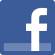 BildtextEcht smart: Garten gesteuert vom Berliner HauptbahnhofAm Berliner Hauptbahnhof hat das neue GARDENA smart system am 13. Mai für Aufsehen gesorgt. Passanten konnten über ein Tablet nicht nur Rasenmähroboter und die Bewässerung in einem kleinen Modell steuern, sondern gleichzeitig auch in einem realen Garten! 	(Foto: GARDENA)